Day in the Life of the Hudson River 10/20/16 Data(Salt Front ~ RM 83)RIVER MILE 11.5 – Fort Washington ParkKatie White, Marymount School of New York51 students 7th grade, 7 adults, 8 adultsLatitude 40°50’46.42444” N -  Longitude -73.°56’46.914”W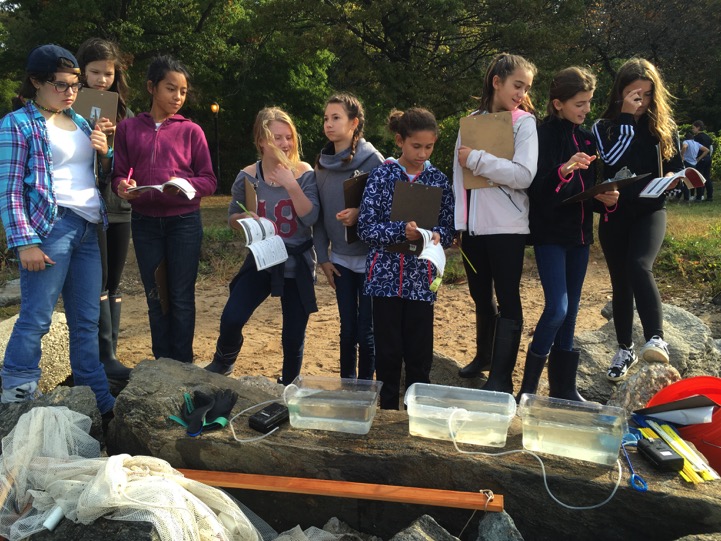 Location: Fort Washington Park just South of the George Washington Bridge Area: Site is a sandy beach with rip rap adjacent to a paved jogging trail within a grassy park. Some trees on far side of jogging trail but none next to water. Very little aquatic vegetation.Surrounding Land Use: : 14% forested, 85% grass park land, 1% beach,Sampling Site: Park with a lot of trees, picnic tables, covered with vegetation, lots of riprap shore, collected wood debris. Large outflow pipe directly south of site <100 metersPlants in water: NoneWater depth: 2-4 ft. River Bottom –mainly sandy and rocks, no mud this year (past years yes)ITEMTimeReading 1Reading 2CommentsPhysicalAir Temperature9:51 AM10:16 AM10:59 AM1:00 PM1:43 PM20°C21222525Wind Speed –TimeCloudsBeaufort #Wind m/s9:53 AMmostly cloudy3  - SW8.710:14 AMmostly cloudy2  - SW611:01 AMmostly cloudy3 - SW8.31:05 PMmostly cloudy2 - SW7.11:24 PMmostly cloudy1 - SW2.9Cloud Cover10:0610:2610:5512:2412:52Partly cloudy MostlyMostlyClearClear25-50 %51-7551-75<25<25Weather todayNo rainConsistent weather throughout dayConsistent weather throughout dayConsistent weather throughout dayWeather last 3 daysWeather for past 3 days: Warm (low 80s) and dry (no rain)Weather for past 3 days: Warm (low 80s) and dry (no rain)Weather for past 3 days: Warm (low 80s) and dry (no rain)Weather for past 3 days: Warm (low 80s) and dry (no rain)WaterWater mainly calm, some small waveletsWater mainly calm, some small waveletsWater mainly calm, some small waveletsWater mainly calm, some small waveletsWater Temperature9:49 AM10:23 AM10:48 AM12:18 PM12:51 PM11°C12°C 14°C18°C15°C Turbidity -  Long site tube9:46 AM10:22 AM11:00 AM12:58 PM1:30 PM 57.4 cm63.22cm59.2 cm17.9 cm13.1 cmTide was very high in the PM & mixing with sand on the beach  turbidityChemicalDO Salifert Kit (each measurement is avg. of 4-5)9:46  AM10:21 AM10:55 AM12:41 PM1:26 PM18.5°C17.52019.5206.8 ppm5.65.84.25.570% saturation60%60%43%60%pH color match test kit - (each measurement is avg. of 4-5)9:46  AM10:21 AM10:55 AM12:41 PM1:26 PM7.67.47.67.67.7Salinityrefractometerhydrometer9:36 AM10:20 AM10:50 AM12:50 PM1:10 PM21.6 ppt 20.82021.523.830 ppt26.420.422.622.8Average 21.54*Bolded values are outliers – refractometer is more accurate.  Fish Catch – 9 ft. 30 ft. pull -  22 seines – 8 with no catchTimeFish Species# caughtLength cmSeine #39:51 AMAtlantic Silversides98.5#49:55 AMAtlantic Silversides1510.5#610:20 AMStriped Bass19#710:30 AMAtlantic Silversides812.5#1010:55 AMBluefish115.5#211:21 PMAtlantic Silversides110.5#221:35 PMBay Anchovy16TOTAL DIV - 3TOTAL CATCH 36MacroinvertNumber Macros NumberAdditional InfoSeine #29:38AMPortunid crab4All MaleHydroid Medusa1#49:55 AMPortunid crab4All Male#510:14 AMPortunid crab1Male#1010:55 AMPortunid crab1Male1111:15 AMCtenaphore 2#1211:18 Am Hydroid Medusa1Portunid crab21 M, 1F#1412:47 PMPortunid crab1F#1812:59 PMHermit Crab1#191:07 PMPortunid crab1M#201:17 PMHermit Crab2Ctenaphore2Hydroid Medusa8Macro – Div. 4Totals 31Tides9:45 AMRising27 cm---Data collected 10:24 AMRising400.33With stick in10:45 AMRising550.71the sand11:15 AMRising600.1712:52 PMRising850.271:15 PMRising83-0.09CurrentsCm/SecEbb/Flood/StillNote Note 9:45 AM10:24 AM10:45 AM12:52 PM1:15 PM17 cm/s4.66.17.74EbbEbbEbbEbbEbbWe threw orange as far as possible but caught in side current. We expected flood based on tideWe threw orange as far as possible but caught in side current. We expected flood based on tideShipping – Commercial 10:08AM Tug Course of AmericaN - Light11:06 AM Cargo  BBC Alabama  N - LightRecreational 9:45 AMSpeed boatn/aSouth10:04 AMSail boatL'aeuse aux FraisesSouth10:31 AMSpeed Boatn/aSouth then North12:39 PMYachtn/aNorth12:39 PMSail boatn/aSouth12:39 PMSail boatn/aSouth 12:54 PMSail boatn/aSouth 